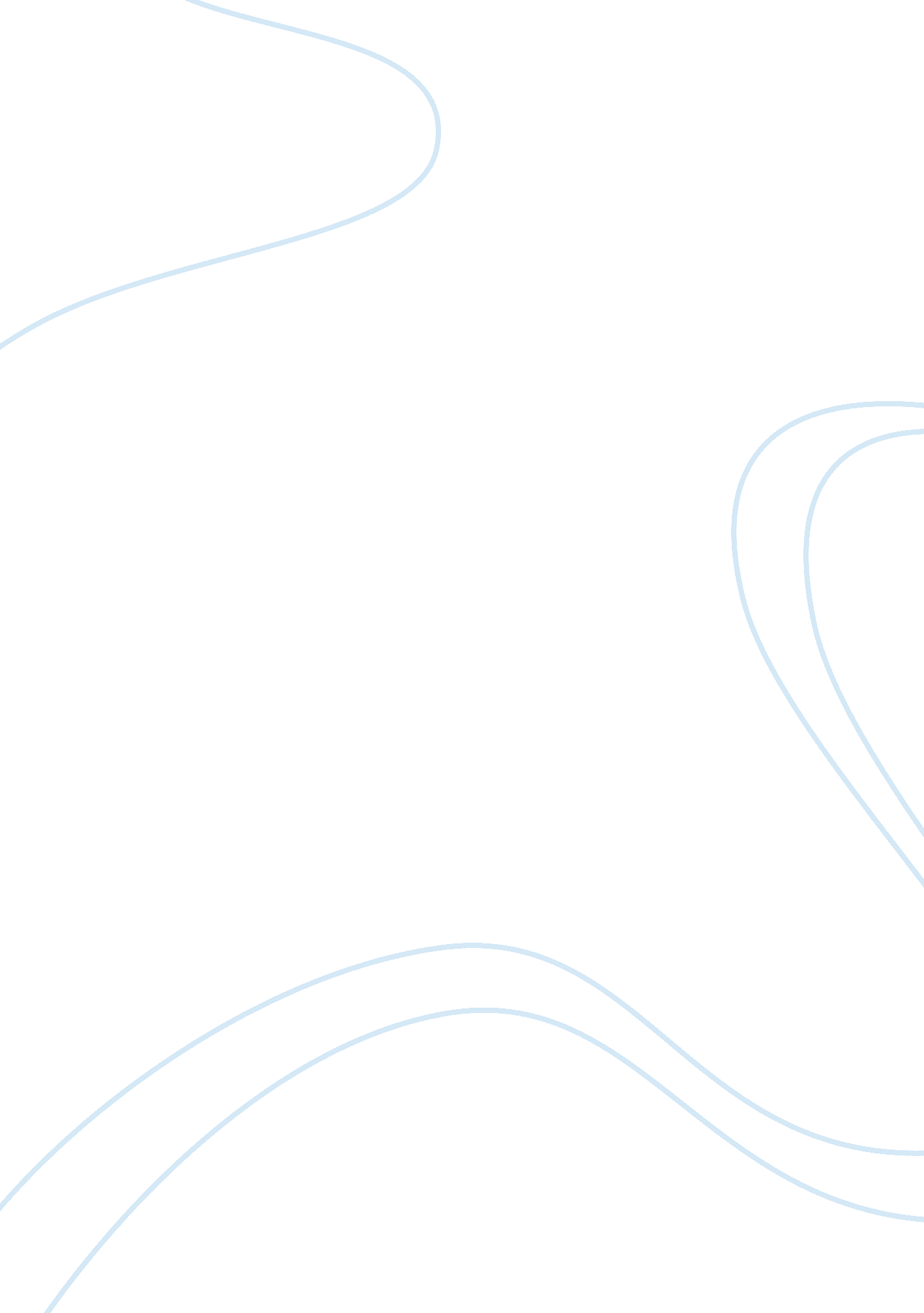 Today's germanyHistory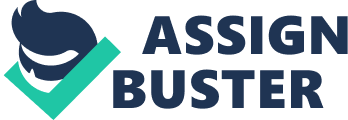 Todays Germany Part Miniatur Wunderland, based in Hanseatic and opened in the year 2000, is the largestmodel railroad in the world and is one of the most significant tourist attraction features in Germany. From the video, it is apparent that the country has put significant amount of resources in constructing this world iconic phenomenon. The fact that Miniatur Wunderland is divided into eight different sections, which are countries, enables tourists to actually come into contact with different cultures and view and various countries of the world in a minuscule. With a thousand trains arriving in Hamburg daily, one cannot stop to imagine the capacity of the railroad. Miniatur Wunderland is surely in its own world and signifies the extent to which Germany has developed. 
Part 2 
1) Puma and Adidas: Founded by Rudolf Dassler in 1948 (Healy 318). Puma has grown to be one of the most significant players in the global sport industry with its headquarters in Herzogenaurach, Germany. Adidas is a giant company founded by Adolf Dassler in 1949 (Hopkins 139). The company manufactures sports kits including shoes, clothes and accessories. It was formed after a family wrangle that rocked Puma, established Dassler’s brother. Adidas’s headquarters has remained in Herzogenaurach, Germany since its incorporation and is a major player in the world of sport. 
2) Hugo Boss: This is German clothing company founded in 1924 by Hugo Boss and is located in Metzingen, Germany (Pröbstl 4). 
3) BASF: World’s largest chemical company founded by Friedrich Engelhorn in 1865 and headquartered in Ludwigshafen, Germany. 
4) Volkswagen Group: Largest Car Company in the world by revenue. 
5) Lufthansa: A giant airline company founded in 1953 with its headquarters in Cologne, Germany. 
Works Cited 
Hopkins, John. Basics Fashion Design - Menswear. Lausanne: Ava Publishing SA, 2011. Print. 
Healy, Paul M. Business Analysis and Valuation: Ifrs Edition: Text Only. Mason, OH: Thomson, 2007. Print. 
Pröbstl, Sabine. Business Analysis: Hugo Boss. Germany: GRIN Verlag, 2013. Print. 